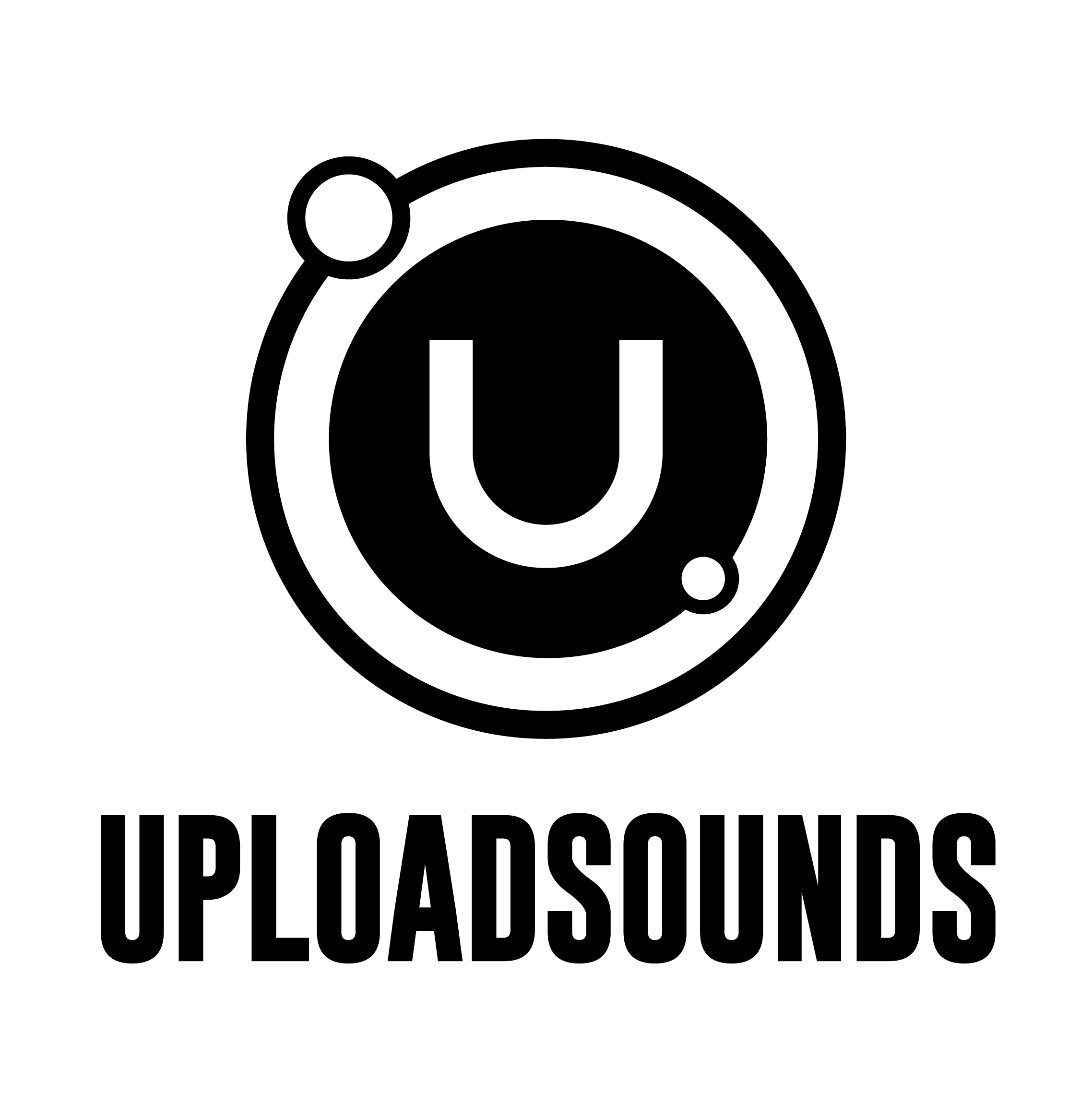 DER NÄCHSTE TERMIN VON UPLOAD ON TOUR BRINGT MUSIKALISCHE HIGHLIGHTS AUS DER EUREGIO NACH SÜDTIROL: AM FREITAG DEM 29. NOVEMBER HEIZT IL BUIO IM KUBA VON KALTERN MIT PUNK-ROCK DIE STIMMUNG ANUpload On Tour 2019 startet nach den drei Terminen am vergangenen Wochenende mit dem Konzert von Il Buio, am Freitag dem 29. November wieder. Die aus Thiene in der Provinz Vicenza stammende Punk-Rock-Band hat im Kuba in Caldaro (BZ) ihren Auftritt, unterstützt von den Upload-Teilnehmern Kala (Tirol), Last Chance (Südtirol) und Humus (Trentino) als Vertreter der drei Euregio-Länder.Upload On Tour 2019 gönnt sich keine Pause und bringt nach dem fast schon gewohnten Rhythmus jede Woche in Südtirol, Tirol und im Trentino mehrere national und international bekannte Bands zusammen mit den interessantesten musikalischen Vorschlägen der Euregio auf die Bühne. Konzerte und Initiativen, die das gegenseitige Kennenlernen und den Austausch innerhalb der regionalen Musikszene fördern und damit einen wertvollen Beitrag zu deren Entwicklung leisten.Am Freitag dem 29. November ist Il Buio, Headliner des von Upload, Poison for Souls und Highscore Tattoo Shop in Zusammenarbeit mit Kuba nightlife organisierten Konzerts, auf der Bühne des Kuba in Kaltern, unweit von Bozen. Absolut nicht zu versäumen! Man beginnt um 20.30 Uhr und der Eintritt kostet 5,00 Euro.Die Punkband Il Buio wurde 2009 in Thiene (Vicenza) gegründet und sieht als heutige Besetzung Alberto Zordan, Andrea Grigolato, Francesco Cattelan, Piero Pederzolli und Emiliano Fassina vor. Der Stil zeichnet sich von Anfang an durch vielfältige musikalische Einflüsse aus, die auf sehr originelle Weise zu einem bunten Klangteppich aus Arpeggi unterschiedlicher Genres wie Crunch, Hardcore, Punk und Psychedelic Rock der 70er verwoben werden, verziert mit den typischen Texten, die zum ursprünglichen Anliegen des Punk und Hardcore gehören. Nach der Aufnahme einiger Stücke im Hate Studio von Vicenza Anfang 2010 folgt eine erste LP mit dem Titel „Il Buio“ als Selbstproduktion, bevor die Band im Dezember 2011 für CORPOC die Single „Via dalla realtà“ herausbringt. Im Juli 2012 registriert Il Buio im Outside Inside Studio das erste Full Lenght Album, bei dem Mojomatt Bordin von Mojomatics am Mixer mitwirkt, ebenso wie Maurizio Baggio, der das Abmischen übernimmt, und Carl Saff (Dinosaur Jr, Guided By Voices, Verse En Coma uvm.), der das Mastering, in seinem Studio in Chicago ausführt. Das Album „L’Oceano Quieto“ erscheint im März 2013 bei Autunno Dischi, einem von der Band selbst gegründeten und geführten Label, und zieht eine Tournee mit über 50 Daten nach sich. Weitere Aktivitäten der Band betreffen die Teilnahme am Projekt „This Is Not A Love Song“ mit einer Coverversion von Fugazi, und einen Beitrag zur Kompilation „Il coraggio di essere suonati“, einer Cover der bahnbrechenden italienischen Punkband Laghetto. Erst kürzlich, am 8. November 2019, ist auf Black Candy Records das jüngste Album namens „La città appesa“ erschienen, aus dem die Single „Prima Noi“ ausgekoppelt wurde.Getreu dem mittlerweile bekannten Ablauf wird das Konzert von Il Buio von drei Vorbands eingeleitet, die unter den auf der UploadSounds Plattform angemeldeten Teilnehmern ausgewählt wurden. Dabei ist das Trentino durch Humus vertreten, einer 2012 in Trento gegründeten Band, die sich zwischen Alternative Rock und Grunge bewegt. Zu ihrer Produktion gehört die EP „Uno Alla Volta“ (2013), das Album „Cambia Voce“ (2017), und vor allem eine lange Konzertreihe durch das Trentino und ganz Italien. Aus Südtirol dagegen stammt die Gruppe Last Chance, die 2015 als Schülerband gegründet wurde, in den letzten Jahren schon eine ansehnliche Anzahl an Konzerten im Raum Bozen bestritten hat und derzeit am ersten Album arbeitet. Last but not least Kala, Tiroler Band aus Innsbruck, die einen melodischen Hardcore-Punk mit Anklängen an Post-Rock, leicht verzerrten Gitarren, vibrierendem Bass und ausgesprochen interessanten Texten präsentiert.die weiterhin daran arbeitet, jungen Bands in dem auf der Plattform registrierten Gebiet Raum und Unterstützung zu geben,  Ein sehr vielsprechender Abend also, wie immer im Zeichen der Musik von UploadSounds, das weiterhin daran arbeitet, junge Bands aus der Region, die sich auf der Plattform angemeldet haben, zu unterstützen und zu fördern, und allen Musikern under35 der Euregio die Möglichkeit zu geben, am Wettbewerb teilzunehmen und sich einen der Preise zu sichern, sowie in die Selektion für den nationalen und internationalen Export und die Special Calls zu kommen. Für weitere Infos: http://www.uploadsounds.eu/